 № 86					    			                18 ноября  2020 года   О внесении изменений в постановление администрации муниципального образования «Зеленогорское сельское поселение» № 56 от 14.08.2013 «Об утверждении Административного регламента администрации муниципального образования «Зеленогорское сельское поселение» по осуществлению муниципального контроля за обеспечением сохранности автомобильных дорог местного значения в границах населенных пунктов муниципального образования «Зеленогорское сельское поселение»»В соответствии с Положением Зеленогорской сельской администрации Моркинского муниципального района Республики Марий Эл от 17.03.2020 г. № 28 Зеленогорская сельская администрация Моркинского муниципального района Республики Марий Эл ПОСТАНОВЛЯЕТ:1.Внести в постановление администрации муниципального образования «Зеленогорское сельское поселение» № 56  от 14.08.2013 «Об утверждении административного регламента администрации муниципального образования «Зеленогорское сельское поселение» по осуществлению муниципального контроля за обеспечением сохранности автомобильных дорог местного значения в границах населенных пунктов муниципального образования «Зеленогорское сельское поселение»» следующие изменения:1.1. наименование постановления изложить в следующей редакции:«Об утверждении административного регламента Зеленогорской сельской администрации по осуществлению муниципального контроля за обеспечением сохранности автомобильных дорог местного значения в границах населенных пунктов Зеленогорского сельского поселения Моркинского муниципального района Республики Марий Эл»;	1.2. в преамбуле постановления слова «Уставом муниципального образования «Зеленогорское сельское поселение»» заменить словами «Уставом Зеленогорского сельского поселения Моркинского муниципального района Республики Марий Эл»;1.3. далее по тексту слова «администрации муниципального образования «Зеленогорское сельское поселение» в соответствующем падеже заменить словами «Зеленогорской  сельской администрации Моркинского муниципального района Республики Марий Эл» в соответствующем падеже;	1.4. наименование Административного регламента администрации муниципального образования «Зеленогорское сельское поселение» по осуществлению муниципального контроля за обеспечением сохранности автомобильных дорог местного значения в границах населенных пунктов муниципального образования «Зеленогорское сельское поселение», утвержденное постановлением администрации муниципального образования «Зеленогорское сельское поселение» № 56 от 14.08.2013 года изложить в следующей редакции:«Административный регламент Зеленогорской сельской администрации по осуществлению муниципального контроля за обеспечением сохранности автомобильных дорог местного значения в границах населенных пунктов Зеленогорского сельского поселения Моркинского муниципального района Республики Марий Эл»;1.5. далее по тексту регламента слова: - «администрации муниципального образования «Зеленогорское сельское поселение» в соответствующем падеже заменить словами «Зеленогорской сельской администрации Моркинского муниципального района Республики Марий Эл» в соответствующем падеже;- «муниципального образования «Зеленогорское сельское поселение»» в соответствующем падеже заменить словами «Зеленогорского сельского поселения Моркинского муниципального района Республики Марий Эл» в соответствующем падеже1.6. наименование блок-схем в приложении № 1 к административному регламенту изложить в следующей редакции:«Блок-схема Административного регламента Зеленогорской сельской администрации по осуществлению муниципального контроля за обеспечением сохранности автомобильных дорог местного значения в границах населенных пунктов Зеленогорского сельского поселения Моркинского муниципального района Республики Марий Эл»;	1.7. в приложении № 2 к административному регламенту образец ежегодного плана проведения плановых проверок соблюдения физическими лицами, не являющимися индивидуальными предпринимателями, требований федеральных законов, законов Республики Марий Эл, муниципальных правовых актов МО «Зеленогорское сельское поселение» по вопросам обеспечения сохранности автомобильных дорог местного значения изложить в следующей редакции:«Образец ежегодного плана проведения плановых проверок соблюдения физическими лицами, не являющимися индивидуальными предпринимателями, требований федеральных законов, законов Республики Марий Эл, муниципальных правовых актов Зеленогорского сельского поселения Моркинского муниципального района Республики Марий Эл по вопросам обеспечения сохранности автомобильных дорог местного значения»;1.8. в приложении № 7к  регламенту наименование акта проверки изложить в следующей редакции:«Акт проверки органом муниципального контроля соблюдения физическими лицами, не являющихся индивидуальными предпринимателями, требований федеральных законов, законов Республики Марий Эл, муниципальных правовых актов Зеленогорского сельского поселения Моркинского муниципального района Республики Марий Эл по вопросам сохранности автомобильных дорог местного значения № _»;1.9. в приложении № 8 к регламенту наименование журнала изложить в следующей редакции:«Журнал регистрации актов проверок Зеленогорского сельского поселения Моркинского муниципального района Республики Марий Эл».2. Настоящее постановление вступает в силу после его официального опубликования (обнародования).3. Контроль за исполнением настоящего постановления оставляю за собой.Глава администрации:						Ю.Н.АнтюшинМАРИЙ ЭЛ РЕСПУБЛИКЫСЕМОРКО МУНИЦИПАЛ РАЙОНЫНЗЕЛЕНОГОРСК ЯЛ КУНДЕМАДМИНИСТРАЦИЙЖЕ ПУНЧАЛ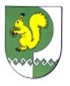 ЗЕЛЕНГОРСКАЯ СЕЛЬСКАЯ АДМИНИСТРАЦИЯ МОРКИНСКОГО МУНИЦИПАЛЬНОГО РАЙОНА РЕСПУБЛИКИ МАРИЙ ЭЛПОСТАНОВЛЕНИЕ